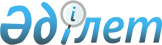 Алматы облыстық мәслихатының 2020 жылғы 15 желтоқсандағы № 64-339 "Алматы облысының 2021-2023 жылдарға арналған облыстық бюджеті туралы" шешіміне өзгерістер мен толықтыру енгізу туралыАлматы облыстық мәслихатының 2021 жылғы 28 шілдедегі № 7-45 шешімі. Қазақстан Республикасының Әділет министрлігінде 2021 жылы 3 тамызда № 23801 болып тіркелді
      Алматы облыстық мәслихаты ШЕШТІ:
      1. Алматы облыстық мәслихатының "Алматы облысының 2021-2023 жылдарға арналған облыстық бюджеті туралы" 2020 жылғы 15 желтоқсандағы № 64-339 (Нормативтік құқықтық актілерді мемлекеттік тіркеу тізілімінде № 5841 болып тіркелген) шешіміне келесі өзгерістер мен толықтыру енгізілсін:
      көрсетілген шешімнің 1-тармағы жаңа редакцияда баяндалсын:
      "1. 2021-2023 жылдарға арналған облыстық бюджет тиісінше осы шешімнің 1, 2 және 3-қосымшаларына сәйкес, оның ішінде 2021 жылға келесі көлемдерде бекітілсін:
      1) кірістер 771 276 773 мың теңге, оның ішінде:
      салықтық түсiмдер 97 415 608 мың теңге;
      салықтық емес түсiмдер 8 274 195 мың теңге;
      негiзгi капиталды сатудан түсетін түсiмдер 53 647 мың теңге;
      трансферттер түсімдері 665 533 323 мың теңге;
      2) шығындар 779 307 052 мың теңге;
      3) таза бюджеттік кредиттеу 12 663 450 мың теңге, оның ішінде:
      бюджеттік кредиттер 21 941 213 мың теңге;
      бюджеттік кредиттерді өтеу 9 277 763 мың теңге;
      4) қаржы активтерiмен жасалатын операциялар бойынша сальдо 4 684 857 мың теңге, оның ішінде:
      қаржылық активтерді сатып алу 4 684 857 мың теңге;
      мемлекеттің қаржы активтерін сатудан түсетін түсімдер 0 теңге;
      5) бюджет тапшылығы (профициті) (-) 25 378 586 мың теңге;
      6) бюджет тапшылығын қаржыландыру (профицитін пайдалану) 25 378 586 мың теңге, оның ішінде:
      қарыздар түсімі 25 335 623 мың теңге;
      қарыздарды өтеу 9 012 549 мың теңге;
      бюджет қаражатының пайдаланылатын қалдықтары 9 055 512 мың теңге.";
      мынадай мазмұндағы 5-1-тармақпен толықтырылсын:
      "5-1. Бірыңғай бюджеттік сыныптаудың кірістер сыныптамасының "Өңірдің әлеуметтік-экономикалық дамуы мен оның инфрақұрылымын дамытуға жер қойнауын пайдаланушылардың аударымдары" коды бойынша түсімдер 100% мөлшерінде облыстық бюджетке түсетіні белгіленсін.";
      көрсетілген шешімнің 8, 9-тармақтары жаңа редакцияда баяндалсын:
       "8. 2021 жылға арналған облыстық бюджетте республикалық бюджеттен 160 419 076 мың теңге сомасында ағымдағы нысаналы трансферттер түсімдері көзделгені ескерілсін, оның ішінде:
      білім беруге 82 772 288 мың теңге;
      денсаулық сақтауға 6 636 388 мың теңге;
      әлеуметтік көмекке 30 973 661 мың теңге;
      мәдениет ұйымдары мен мұрағат мекемелерінде ерекше еңбек жағдайлары үшін мемлекеттік мәдениет ұйымдары мен мұрағат мекемелерінің басқарушы және негізгі персоналына лауазымдық жалақыға қосымша ақы белгілеуге 892 551 мың теңге;
      дене шынықтыру және спорт саласындағы мемлекеттік орта және қосымша білім беру ұйымдары педагогтерінің еңбекақысын ұлғайту 1 208 193 мың теңге;
      дене шынықтыру және спорт саласындағы мемлекеттік ұйымдардың медицина қызметкерлерінің еңбегіне ақы төлеуді ұлғайтуға 89 437 мың теңге;
      аудандық маңызы бар қалалардың, ауылдардың, кенттердің, ауылдық округтердің әкімдерін сайлауды қамтамасыз ету және өткізуге 449 640 мың теңге;
      арнаулы мекемелердің, айдауыл қызметінің, кезекші бөлімдердің және жедел басқару орталықтарының, кинологиялық бөлімшелердің қызметкерлеріне және учаскелік полиция инспекторларының көмекшілеріне тұрғын үйді жалдау (жалға алу) үшін өтемақы төлеуге және олардың тұрғын үй төлемдеріне төлеуге 408 444 мың теңге;
      ішкі істер органдары қызметкерлерінің лауазымдық айлықақыларын көтеруге 530 018 мың теңге; 
      инвестициялық салымдар кезінде агроөнеркәсіптік кешен субъектісі шеккен шығыстардың бір бөлігін өтеуге 12 004 360 мың теңге;
      агроөнеркәсіптік кешен субъектілерінің қарыздарын кепілдендіру және сақтандыру шеңберінде субсидиялауға 500 000 мың теңге;
      агроөнеркәсіптік кешен субъектілерін қаржылық сауықтыру жөніндегі бағыт шеңберінде кредиттік және лизингтік міндеттемелер бойынша пайыздық мөлшерлемені субсидиялауға 2 584 мың теңге;
      тыңайтқыштар (органикалықтарды қоспағанда) құнын субсидиялауға 62 041 мың теңге;
      жер учаскелерін мемлекет мұқтажы үшін алып қоюға 476 869 мың теңге;
      ауыл шаруашылығы жануарларын, техниканы және технологиялық жабдықты сатып алуға кредит беру, сондай-ақ лизинг кезінде сыйақы мөлшерлемелерін субсидиялауға 4 124 787 мың теңге;
      саны зиян тигізудің экономикалық шегінен жоғары зиянды және аса қауіпті зиянды организмдерге және карантинді объектілерге қарсы өңдеу жүргізуге арналған пестицидтердің, биоагенттердiң (энтомофагтардың) құнын субсидиялауға 27 392 мың теңге;
      жеке және заңды тұлғаларға жеміс дақылдарының бактериялық күйігін жұқтырған жойылған жеміс-жидек дақылдарын отырғызу мен өсіру шығындарын өтеуге 122 627 мың теңге;
      көлiк инфрақұрылымының басым жобаларын қаржыландыруға 4 096 669 мың теңге;
      "Бизнестің жол картасы-2025" бизнесті қолдау мен дамытудың мемлекеттік бағдарламасы шеңберінде жаңа бизнес-идеяларды іске асыру үшін жас кәсіпкерлерге мемлекеттік гранттар беруге 150 000 мың теңге;
      "Бизнестің жол картасы – 2025" бизнесті қолдау мен дамытудың мемлекеттік бағдарламасы және Басым жобаларды кредиттеу тетігі шеңберінде кредиттер бойынша сыйақы мөлшерлемесін субсидиялауға және кепілдік беруге 9 201 970 мың теңге;
      "Ауыл – Ел бесігі" жобасы шеңберінде ауылдық елді мекендердегі әлеуметтік және инженерлік инфрақұрылым бойынша іс-шараларды іске асыруға 5 689 157 мың теңге.";
      "9. 2021 жылға арналған облыстық бюджетте республикалық бюджеттен 61 204 420 мың теңге сомасында нысаналы даму трансферттер түсімдері көзделгені ескерілсін, оның ішінде:
      тұрғын үй-коммуналдық дамудың 2020-2025 жылдарға "Нұрлы жер" мемлекеттік бағдарламасы шеңберінде әлеуметтік-осал топтар мен аз қамтылған көпбалалы отбасылар үшін коммуналдық тұрғын үй қорының тұрғын үйін салуға және (немесе) реконструкциялауға 8 828 736 мың теңге;
      әуе көлігінің инфрақұрылымын дамытуға 4 726 676 мың теңге;
      Жұмыспен қамтудың 2020 – 2021 жылдарға арналған жол картасы шеңберінде объектілерді салу және (немесе) реконструкциялау жөніндегі іс-шараларды іске асыруға 7 551 507 мың теңге;
      индустриялық инфрақұрылымды дамытуға 3 750 891 мың теңге;
      тұрғын үй-коммуналдық дамудың 2020-2025 жылдарға "Нұрлы жер" мемлекеттік бағдарламасы шеңберінде инженерлік-коммуникациялық инфрақұрылымды дамытуға және (немесе) жайластыруға 6 354 085 мың теңге;
      тұрғын үй-коммуналдық дамудың 2020 – 2025 жылдарға арналған "Нұрлы жер" мемлекеттік бағдарламасы шеңберінде сумен жабдықтау және су бұру жүйелерін дамытуға 6 354 446 мың теңге;
      Қазақстан Республикасының туристік саласын дамытудың 2019 – 2025 жылдарға арналған мемлекеттік бағдарламасы шеңберінде сумен жабдықтау және су бұру жүйелерін дамытуға 1 712 203 мың теңге;
      газ тасымалдау жүйесін дамытуға 2 288 018 мың теңге;
      көліктік инфрақұрылымды дамытуға 7 458 668 мың теңге;
      "Ауыл-Ел бесігі" жобасы шеңберінде ауылдық елді мекендердегі әлеуметтік және инженерлік инфрақұрылымдарды дамытуға 11 211 313 мың теңге;
      Өңірлерді дамытудың 2025 жылға дейінгі мемлекеттік бағдарламасы шеңберінде шағын және моноқалалардағы бюджеттік инвестициялық жобаларды іске асыруға 967 877 мың теңге.";
      көрсетілген шешімнің 11, 12-тармақтары жаңа редакцияда баяндалсын:
       "11. 2021 жылға арналған облыстық бюджетте республикалық бюджеттен 8 573 858 мың теңге сомасында қарыздар түсімдері көзделсін.";
      "12. Алматы облысы бойынша 2021 жылға 16 761 765 мың теңге сомасында мемлекеттік эмиссиялық бағалы қағаздар шығару мақұлдансын, оның ішінде:
      тұрғын үй жобалауға және салуға 11 191 853 мың теңге;
      Жұмыспен қамтудың 2020-2021 жылдарға арналған Жол картасы шеңберінде шараларды қаржыландыру үшін 5 569 912 мың теңге.";
      көрсетілген шешімнің 15, 16-тармақтары жаңа редакцияда баяндалсын:
       "15. 2021 жылға арналған облыстық бюджетте аудандық (облыстық маңызы бар қалалар) бюджеттерге кредиттер көзделгені ескерілсін, оның ішінде:
      мамандарды әлеуметтік қолдау шараларын іске асыруға;
      азаматтарға "7-20-25" бағдарламасы бойынша бастапқы жарнасының бөлігін төлеу үшін әлеуметтік қолдауға;
      тұрғын үй жобалауға және (немесе) салуға.
      Көрсетілген кредиттерді аудандық (облыстық маңызы бар қалалар) бюджеттерге бөлу Алматы облысы әкімдігінің қаулысы негізінде айқындалады."; 
      "16. 2021 жылға арналған облыстық бюджетте заңнаманың өзгеруіне байланысты аудандық бюджеттерден, облыстық маңызы бар қалалардың бюджеттерінен 112 209 797 мың теңге сомасында трансферттердің түсімдері көзделсін. 
      Аудандық бюджеттерден, облыстық маңызы бар қалалардың бюджеттерінен трансферттердің түсімдерін бөлу Алматы облысы әкімдігінің қаулысы негізінде айқындалады.";
      көрсетілген шешімнің 18, 19 және 20-тармақтары жаңа редакцияда баяндалсын:
       "18. 2021 жылға арналған облыстық бюджетте қоршаған ортаны қорғау және объектілерді дамыту жөніндегі іс-шараларды өткізуге 1 061 106 мың теңге сомасында көзделсін.";
      "19. 2021 жылға арналған облыстық бюджетте автомобиль жолдарының жұмыс істеуін қамтамасыз етуге және көлік инфрақұрылымын дамытуға 27 611 936 мың теңге сомасында көзделсін.";
      "20. Алматы облысы әкімдігінің 2021 жылға арналған резервi 609 896 мың теңге сомасында бекітілсін.".
      2. Көрсетілген шешімнің 1-қосымшасы осы шешімнің қосымшасына сәйкес жаңа редакцияда баяндалсын. 
      3. Осы шешім 2021 жылғы 1 қаңтардан бастап қолданысқа енгiзiледi. Алматы облысының 2021 жылға арналған облыстық бюджеті
					© 2012. Қазақстан Республикасы Әділет министрлігінің «Қазақстан Республикасының Заңнама және құқықтық ақпарат институты» ШЖҚ РМК
				
      Алматы облыстық мәслихатының хатшысы

Ж. Жоргенбаев
Алматы облыстық мәслихатының 2021 жылғы 28 шілдедегі № 7-45 шешіміне қосымшаАлматы облыстық мәслихатының 2020 жылғы 15 желтоқсандағы № 64-339 шешіміне 1-қосымша
Санаты 
Санаты 
Санаты 
Санаты 
 

Сомасы, мың теңге
Сынып
Сынып
Сынып
 

Сомасы, мың теңге
Ішкі сынып
Ішкі сынып
 

Сомасы, мың теңге
Атауы
 

Сомасы, мың теңге
I. Кірістер
771 276 773
1
Салықтық түсімдер
97 415 608
01
Табыс салығы
61 921 066
2
Жеке табыс салығы
61 921 066
03
Әлеуметтiк салық
33 370 697
1
Әлеуметтiк салық
33 370 697
05
Тауарларға, жұмыстарға және қызметтер көрсетуге салынатын iшкi салықтар
2 123 845
3
Табиғи және басқа ресурстарды пайдаланғаны үшiн түсетiн түсiмдер
1 901 477
4
Кәсiпкерлiк және кәсiби қызметтi жүргiзгенi үшiн алынатын алымдар
222 368
2
Салықтық емес түсiмдер
8 274 195
01
Мемлекет меншігінен түсетін түсімдер
2 740 857
1
Мемлекеттік кәсіпорындардың таза кірісі бөлігінің түсімдері
122
3
Мемлекет меншігіндегі акциялардың мемлекеттік пакеттеріне дивидендтер
7 944
5
Мемлекет меншігіндегі мүлікті жалға беруден түсетін кірістер
71 950
6
Бюджет қаражатын банк шоттарына орналастырғаны үшін сыйақылар
6 174
7
Мемлекеттік бюджеттен берілген кредиттер бойынша сыйақы
2 654 667
04
Мемлекеттік бюджеттен қаржыландырылатын, сондай-ақ Қазақстан Республикасы Ұлттық Банкінің бюджетінен (шығыстар сметасынан) ұсталатын және қаржыландырылатын мемлекеттік мекемелер салатын айыппұлдар, өсімпұлдар, санкциялар, өндіріп алулар
5 414 007
1
Мұнай секторы ұйымдарынан түсетін түсімдерді қоспағанда, мемлекеттік бюджеттен қаржыландырылатын, сондай-ақ Қазақстан Республикасы Ұлттық Банкінің бюджетінен (шығыстар сметасынан) ұсталатын және қаржыландырылатын мемлекеттік мекемелер салатын айыппұлдар, өсімпұлдар, санкциялар, өндіріп алулар
5 414 007
06
Басқа да салықтық емес түсiмдер
119 331
1
Басқа да салықтық емес түсiмдер
119 331
3
Негізгі капиталды сатудан түсетін түсімдер
53 647
01
Мемлекеттік мекемелерге бекітілген мемлекеттік мүлікті сату
53 647
1
Мемлекеттік мекемелерге бекітілген мемлекеттік мүлікті сату
53 647
4
Трансферттердің түсімдері
665 533 323
01
Төмен тұрған мемлекеттiк басқару органдарынан трансферттер 
253 000 876
2
Аудандық (қалалық) бюджеттерден трансферттер
253 000 876
02
Мемлекеттiк басқарудың жоғары тұрған органдарынан түсетiн трансферттер
412 532 447
1
Республикалық бюджеттен түсетiн трансферттер
412 532 447
Функционалдық топ 
Функционалдық топ 
Функционалдық топ 
Функционалдық топ 
Функционалдық топ 
 

Сомасы, мың теңге
Кіші функция 
Кіші функция 
Кіші функция 
Кіші функция 
 

Сомасы, мың теңге
Бюджеттік бағдарламалардың әкiмшiсi
Бюджеттік бағдарламалардың әкiмшiсi
Бюджеттік бағдарламалардың әкiмшiсi
 

Сомасы, мың теңге
Бағдарлама
Бағдарлама
 

Сомасы, мың теңге
Атауы
 

Сомасы, мың теңге
II. Шығындар
779 307 052
01
Жалпы сипаттағы мемлекеттiк қызметтер 
8 337 405
1
Мемлекеттiк басқарудың жалпы функцияларын орындайтын өкiлдi, атқарушы және басқа органдар
4 395 340
110
Облыс мәслихатының аппараты
115 655
001
Облыс мәслихатының қызметін қамтамасыз ету жөніндегі қызметтер
87 229
003
Мемлекеттік органның күрделі шығыстары
28 426
120
Облыс әкімінің аппараты
3 738 954
001
Облыс әкімінің қызметін қамтамасыз ету жөніндегі қызметтер
2 634 863
004
Мемлекеттік органның күрделі шығыстары
614 066
007
Ведомстволық бағыныстағы мемлекеттік мекемелер мен ұйымдардың күрделі шығыстары
28 207
009
Аудандық маңызы бар қалалардың, ауылдардың, кенттердің, ауылдық округтердің әкімдерін сайлауды қамтамасыз ету және өткізу
461 818
263
Облыстың ішкі саясат басқармасы
213 701
075
Облыс Қазақстан халқы Ассамблеясының қызметін қамтамасыз 
213 701
282
Облыстың тексеру комиссиясы
327 030
001
Облыстың тексеру комиссиясының қызметін қамтамасыз ету жөніндегі қызметтер 
327 030
2
Қаржылық қызмет
2 661 363
257
Облыстың қаржы басқармасы
2 586 400
001
Жергілікті бюджетті атқару және коммуналдық меншікті басқару саласындағы мемлекеттік саясатты іске асыру жөніндегі қызметтер
171 338
009
Жекешелендіру, коммуналдық меншікті басқару, жекешелендіруден кейінгі қызмет және осыған байланысты дауларды реттеу
15 970
028
Коммуналдық меншікке мүлікті сатып алу
2 399 092
718
Облыстық мемлекеттік сатып алу басқармасы
74 963
001
Жергілікті деңгейде мемлекеттік сатып алуды басқару саласындағы мемлекеттік саясатты іске асыру жөніндегі қызметтер 
74 963
5
Жоспарлау және статистикалық қызмет
945 886
258
Облыстың экономика және бюджеттік жоспарлау басқармасы
945 886
001
Экономикалық саясатты, мемлекеттік жоспарлау жүйесін қалыптастыру мен дамыту саласындағы мемлекеттік саясатты іске асыру жөніндегі қызметтер
331 526
005
Мемлекеттік органның күрделі шығыстары
6 355
113
Төменгі тұрған бюджеттерге берілетін нысаналы ағымдағы трансферттер
608 005
9
Жалпы сипаттағы өзге де мемлекеттiк қызметтер
334 816
269
Облыстың дін істері басқармасы
334 816
001
Жергілікті деңгейде дін істер саласындағы мемлекеттік саясатты іске асыру жөніндегі қызметтер
74 763
003
Мемлекеттік органның күрделі шығыстары
63
005
Өңірде діни ахуалды зерделеу және талдау
259 990
02
Қорғаныс
3 568 800
1
Әскери мұқтаждар
510 968
120
Облыс әкімінің аппараты
510 968
010
Жалпыға бірдей әскери міндетті атқару шеңберіндегі іс-шаралар
125 789
011
Аумақтық қорғанысты даярлау және облыс ауқымдағы аумақтық қорғаныс
385 179
2
Төтенше жағдайлар жөнiндегi жұмыстарды ұйымдастыру
3 057 832
271
Облыстың құрылыс басқармасы
2 010 000
036
Халықты, объектілерді және аумақтарды табиғи және дүлей зілзалалардан инженерлік қорғау жөнінде жұмыстар жүргізу
2 010 000
287
Облыстық бюджеттен қаржыландырылатын табиғи және техногендік сипаттағы төтенше жағдайлар, азаматтық қорғаныс саласындағы уәкілетті органдардың аумақтық органы
1 047 832
002
Аумақтық органның және ведомстволық бағынысты мемлекеттік мекемелерінің күрделі шығыстары
728 044
004
Облыс ауқымдағы төтенше жағдайлардың алдын алу және оларды жою
146 998
113
Төменгі тұрған бюджеттерге берілетін нысаналы ағымдағы трансферттер
172 790
03
Қоғамдық тәртіп, қауіпсіздік, құқықтық, сот, қылмыстық-атқару қызметі
17 262 829
1
Құқық қорғау қызметi
17 262 829
252
Облыстық бюджеттен қаржыландырылатын атқарушы ішкі істер органы
17 155 628
001
Облыс аумағында қоғамдық тәртіптті және қауіпсіздікті сақтауды қамтамасыз ету саласындағы мемлекеттік саясатты іске асыру жөніндегі қызметтер 
12 445 642
003
Қоғамдық тәртіпті қорғауға қатысатын азаматтарды көтермелеу 
5 000
006
Мемлекеттік органның күрделі шығыстары
4 704 986
271
Облыстың құрылыс басқармасы
107 201
003
Ішкі істер органдарының объектілерін дамыту
107 201
04
Бiлiм беру
347 257 616
1
Мектепке дейінгі тәрбиелеу және оқыту
45 370 813
261
Облыстың білім басқармасы
45 370 813
200
Мектепке дейінгі тәрбие мен оқыту ұйымдарының қызметін қамтамасыз ету және оларда медициналық қызмет көрсетуді ұйымдастыру
5 322 451
202
Мектепке дейінгі білім беру ұйымдарында мемлекеттік білім беру тапсырысын іске асыруға
40 048 362
2
Бастауыш, негізгі орта және жалпы орта білім беру
263 602 017
261
Облыстың білім басқармасы
225 233 961
003
Арнайы білім беретін оқу бағдарламалары бойынша жалпы білім беру
2 084 552
006
Мамандандырылған білім беру ұйымдарында дарынды балаларға жалпы білім беру
4 131 322
055
Балалар мен жасөспірімдерге қосымша білім беру
2 755 923
082
Мемлекеттік бастауыш, негізгі және жалпы орта білім беру ұйымдарында жалпы білім беру
187 055 594
083
Ауылдық жерлерде оқушыларды жақын жердегі мектепке дейін тегін алып баруды және одан алып қайтуды ұйымдастыру
519 909
203
Мемлекеттік орта білім беру ұйымдарында жан басына шаққандағы қаржыландыруды іске асыруға
28 686 661
271
Облыстың құрылыс басқармасы
27 863 097
082
Орта білім беру объектілерін сейсмикалық күшейту
450 000
086
Бастауыш, негізгі орта және жалпы орта білім беру объектілерін салу және реконструкциялау
27 413 097
285
Облыстың дене шынықтыру және спорт басқармасы 
10 504 959
006
Балалар мен жасөспірімдерге спорт бойынша қосымша білім беру
9 524 461
007
Мамандандырылған бiлiм беру ұйымдарында спорттағы дарынды балаларға жалпы бiлiм беру
980 498
4
Техникалық және кәсіптік, орта білімнен кейінгі білім беру
16 183 814
253
Облыстың денсаулық сақтау басқармасы
697 800
043
Техникалық және кәсіптік, орта білімнен кейінгі білім беру ұйымдарында мамандар даярлау
697 800
261
Облыстың білім басқармасы
15 486 014
024
Техникалық және кәсіптік білім беру ұйымдарында мамандар даярлау
15 038 417
089
Кәсіптік оқытуды ұйымдастыру
447 597
5
Мамандарды қайта даярлау және біліктіліктерін арттыру
2 371 684
120
Облыс әкімінің аппараты
47 005
019
Сайлау процесіне қатысушыларды оқыту
47 005
253
Облыстың денсаулық сақтау басқармасы
221 694
003
Кадрлардың біліктілігін арттыру және оларды қайта даярлау
221 694
261
Облыстың білім басқармасы
2 102 985
052
Нәтижелі жұмыспен қамтуды және жаппай кәсіпкерлікті дамытудың 2017 – 2021 жылдарға арналған "Еңбек" мемлекеттік бағдарламасы шеңберінде кадрлардың біліктілігін арттыру, даярлау және қайта даярлау
2 102 985
6
Жоғары және жоғары оқу орнынан кейін білім беру
1 227 731
253
Облыстың денсаулық сақтау басқармасы
222 727
057
Жоғары, жоғары оқу орнынан кейінгі білімі бар мамандар даярлау және білім алушыларға әлеуметтік қолдау көрсету
222 727
261
Облыстың білім басқармасы
1 005 004
057
Жоғары, жоғары оқу орнынан кейінгі білімі бар мамандар даярлау және білім алушыларға әлеуметтік қолдау көрсету
1 005 004
9
Бiлiм беру саласындағы өзге де қызметтер
18 501 557
261
Облыстың білім басқармасы
18 501 557
001
Жергілікті деңгейде білім беру саласындағы мемлекеттік саясатты іске асыру жөніндегі қызметтер
549 275
004
Мемлекеттік білім беру ұйымдарында білім беру жүйесін ақпараттандыру
483 505
005
Мемлекеттік білім беру ұйымдар үшін оқулықтар мен оқу-әдiстемелiк кешендерді сатып алу және жеткізу
3 754 520
007
Облыстық, аудандық (қалалық) ауқымдардағы мектеп олимпиадаларын, мектептен тыс іс-шараларды және конкурстар өткізу
251 830
011
Балалар мен жасөспірімдердің психикалық денсаулығын зерттеу және халыққа психологиялық-медициналық-педагогикалық консультациялық көмек көрсету
344 943
012
Дамуында проблемалары бар балалар мен жасөспірімдердің оңалту және әлеуметтік бейімдеу
918 074
013
Мемлекеттік органның күрделі шығыстары
1 350
029
Білім беру жүйесін әдістемелік және қаржылық сүйемелдеу
547 618
067
Ведомстволық бағыныстағы мемлекеттік мекемелер мен ұйымдардың күрделі шығыстары
10 662 698
080
Нұрсұлтан Назарбаев Қорының "EL UMITI" таланттарын анықтау және қолдау бастамасын іске асыру
198 285
086
Жетім баланы (жетім балаларды) және ата-анасының қамқорлығынсыз қалған баланы (балаларды) асырап алғаны үшін Қазақстан азаматтарына біржолғы ақша қаражатын төлеуге арналған төлемдер
5 408
087
Жетім баланы (жетім балаларды) және ата-аналарының қамқорынсыз қалған баланы (балаларды) күтіп-ұстауға 
784 051
05
Денсаулық сақтау
17 833 984
2
Халықтың денсаулығын қорғау
5 096 251
253
Облыстың денсаулық сақтау басқармасы
3 319 317
006
Ана мен баланы қорғау жөніндегі көрсетілетін қызметтер
413 690
007
Салауатты өмір салтын насихаттау
49 694
041
Облыстардың жергілікті өкілдік органдарының шешімі бойынша тегін медициналық көмектің кепілдік берілген көлемімен қосымша қамтамасыз ету
1 276 335
042
Медициналық ұйымның сот шешімі негізінде жүзеге асырылатын жыныстық құмарлықты төмендетуге арналған іс-шараларды жүргізу
544
050
Қаржы лизингі шарттарында сатып алынған санитариялық көлік және сервистік қызмет көрсетуді талап ететін медициналық бұйымдар бойынша лизинг төлемдерін өтеу
1 579 054
271
Облыстың құрылыс басқармасы
1 776 934
026
Денсаулық сақтау объектілерін сейсмикалық күшейту
1 166 000
038
Денсаулық сақтау объектілерін салу және реконструкциялау
610 934
3
Мамандандырылған медициналық көмек
5 357 062
253
Облыстың денсаулық сақтау басқармасы
5 357 062
027
Халыққа иммундық профилактика жүргізу үшін вакциналарды және басқа медициналық иммундық биологиялық препараттарды орталықтандырылған сатып алу және сақтау
5 357 062
4
Емханалар
103 454
253
Облыстың денсаулық сақтау басқармасы
103 454
039
Республикалық бюджет қаражаты есебінен көрсетілетін көмекті қоспағанда ауылдық денсаулық сақтау субъектілерінің амбулаториялық-емханалық қызметтерді және медициналық қызметтерді көрсетуі және Сall-орталықтардың қызмет көрсетуі
103 454
5
Медициналық көмектiң басқа түрлерi
67 926
253
Облыстың денсаулық сақтау басқармасы
67 926
029
Облыстық арнайы медициналық жабдықтау базалары
67 926
9
Денсаулық сақтау саласындағы өзге де қызметтер
7 209 291
253
Облыстың денсаулық сақтау басқармасы
7 209 291
001
Жергілікті деңгейде денсаулық сақтау саласындағы мемлекеттік саясатты іске асыру жөніндегі қызметтер
134 253
008
Қазақстан Республикасында ЖИТС профилактикасы және оған қарсы күрес жөніндегі іс-шараларды іске асыру
172 203
016
Азаматтарды елді мекеннен тыс жерлерде емделу үшін тегін және жеңілдетілген жол жүрумен қамтамасыз ету
15 215
018
Денсаулық сақтау саласындағы ақпараттық талдамалық қызметтер
833 272
030
Мемлекеттік денсаулық сақтау органдарының күрделі шығыстары
4 700
033
Медициналық денсаулық сақтау ұйымдарының күрделі шығыстары
5 699 648
051
COVID-19 коронавирустық инфекциясының таралуының алдын алу жөніндегі іс-шараларды іске асыру жөніндегі қызметтер
350 000
06
Әлеуметтiк көмек және әлеуметтiк қамсыздандыру
47 706 065
1
Әлеуметтiк қамсыздандыру
7 254 944
256
Облыстың жұмыспен қамтуды үйлестіру және әлеуметтік бағдарламалар басқармасы
5 757 815
002
Жалпы үлгідегі медициналық-әлеуметтік мекемелерде (ұйымдарда), арнаулы әлеуметтік қызметтер көрсету орталықтарында, әлеуметтік қызмет көрсету орталықтарында қарттар мен мүгедектерге арнаулы әлеуметтік қызметтер көрсету
1 218 680
013
Психоневрологиялық медициналық-әлеуметтік мекемелерде (ұйымдарда), арнаулы әлеуметтік қызметтер көрсету орталықтарында, әлеуметтік қызмет көрсету орталықтарында психоневрологиялық аурулармен ауыратын мүгедектер үшін арнаулы әлеуметтік қызметтер көрсету
2 922 522
014
Оңалту орталықтарында қарттарға, мүгедектерге, оның ішінде мүгедек балаларға арнаулы әлеуметтік қызметтер көрсету 
676 316
015
Балалар психоневрологиялық медициналық-әлеуметтік мекемелерінде (ұйымдарда), арнаулы әлеуметтік қызметтер көрсету орталықтарында, әлеуметтік қызмет көрсету орталықтарында психоневрологиялық патологиялары бар мүгедек балалар үшін арнаулы әлеуметтік қызметтер көрсету
940 297
261
Облыстың білім басқармасы
1 237 039
015
Жетiм балаларды, ата-анасының қамқорлығынсыз қалған балаларды әлеуметтік қамсыздандыру
733 051
037
Әлеуметтік сауықтандыру
124 324
092
Патронат тәрбиешілерге берілген баланы (балаларды) асырап бағу
163 272
201
Жетім балаларды және ата-аналарының қамқорынсыз қалған, отбасылық үлгідегі балалар үйлері мен асыраушы отбасыларындағы балаларды мемлекеттік қолдау
216 392
271
Облыстың құрылыс басқармасы
260 090
039
Әлеуметтік қамтамасыз ету объектілерін салу және реконструкциялау
260 090
2
Әлеуметтiк көмек
2 415 588
256
Облыстың жұмыспен қамтуды үйлестіру және әлеуметтік бағдарламалар басқармасы
1 993 788
003
Мүгедектерге әлеуметтік қолдау
1 993 788
261
Облыстың білім басқармасы
421 800
084
Жергілікті өкілді органдардың шешімі бойынша білім беру ұйымдарының күндізгі оқу нысанында оқитындар мен тәрбиеленушілерді қоғамдық көлікте (таксиден басқа) жеңілдікпен жол жүру түрінде әлеуметтік қолдау
421 800
9
Әлеуметтiк көмек және әлеуметтiк қамтамасыз ету салаларындағы өзге де қызметтер
38 035 533
256
Облыстың жұмыспен қамтуды үйлестіру және әлеуметтік бағдарламалар басқармасы
37 889 099
001
Жергілікті деңгейде жұмыспен қамтуды қамтамасыз ету және халық үшін әлеуметтік бағдарламаларды іске асыру саласында мемлекеттік саясатты іске асыру жөніндегі қызметтер
227 051
007
Мемлекеттік органның күрделі шығыстары 
11 541
018
Үкіметтік емес ұйымдарға мемлекеттік әлеуметтік тапсырысты орналастыру
714 739
019
Нәтижелі жұмыспен қамтуды және жаппай кәсіпкерлікті дамытудың 2017 – 2021 жылдарға арналған "Еңбек" мемлекеттік бағдарламасы шеңберінде еңбек нарығын дамытуға бағытталған, ағымдағы іс-шараларды іске асыру
5 162
044
Жергілікті деңгейде көші-қон іс-шараларын іске асыру
7 450
046
Қазақстан Республикасында мүгедектердің құқықтарын қамтамасыз етуге және өмір сүру сапасын жақсарту
11 616
053
Кохлеарлық импланттарға дәлдеп сөйлеу процессорларын ауыстыру және келтіру бойынша қызмет көрсету
150 150
067
Ведомстволық бағыныстағы мемлекеттік мекемелер мен ұйымдардың күрделі шығыстары
394 981
113
Төменгі тұрған бюджеттерге берілетін нысаналы ағымдағы трансферттер
36 366 409
263
Облыстың ішкі саясат басқармасы
59 532
077
Қазақстан Республикасында мүгедектердің құқықтарын қамтамасыз етуге және өмір сүру сапасын жақсарту
59 532
270
Облыстың еңбек инспекциясы бойынша басқармасы
86 902
001
Жергілікті деңгейде еңбек қатынасын реттеу саласындағы мемлекеттік саясатты іске асыру жөніндегі қызметтер
84 052
003
Мемлекеттік органның күрделі шығыстары 
2 850
07
Тұрғын үй-коммуналдық шаруашылық
22 449 962
1
Тұрғын үй шаруашылығы
7 000
279
Облыстың энергетика және тұрғын үй-коммуналдық шаруашылық басқармасы
7 000
026
Көп пәтерлі тұрғын үйлерде энергетикалық аудит жүргізу
7 000
2
Коммуналдық шаруашылық
22 442 962
271
Облыстың құрылыс басқармасы
1 160 454
030
Коммуналдық шаруашылығын дамыту
1 160 454
279
Облыстың энергетика және тұрғын үй-коммуналдық шаруашылық басқармасы
21 282 508
001
Жергілікті деңгейде энергетика және тұрғын үй-коммуналдық шаруашылық саласындағы мемлекеттік саясатты іске асыру жөніндегі қызметтер
167 624
004
Елдi мекендердi газдандыру
285 000
005
Мемлекеттік органның күрделі шығыстары 
270
032
Ауыз сумен жабдықтаудың баламасыз көздерi болып табылатын сумен жабдықтаудың аса маңызды топтық және жергілікті жүйелерiнен ауыз су беру жөніндегі қызметтердің құнын субсидиялау 
54 114
067
Ведомстволық бағыныстағы мемлекеттік мекемелер мен ұйымдардың күрделі шығыстары
50 000
113
Төменгі тұрған бюджеттерге берілетін нысаналы ағымдағы трансферттер
1 548 491
114
Төменгі тұрған бюджеттерге берілетін нысаналы даму трансферттері
19 177 009
08
Мәдениет, спорт, туризм және ақпараттық кеңістiк
19 778 614
1
Мәдениет саласындағы қызмет
3 570 790
273
Облыстың мәдениет, архивтер және құжаттама басқармасы
3 570 790
005
Мәдени-демалыс жұмысын қолдау
1 707 040
007
Тарихи-мәдени мұраны сақтауды және оған қолжетімділікті қамтамасыз ету
747 657
008
Театр және музыка өнерін қолдау
1 116 093
2
Спорт
8 200 495
271
Облыстың құрылыс басқармасы
1 450 562
017
Cпорт объектілерін дамыту
1 450 562
285
Облыстың дене шынықтыру және спорт басқармасы 
6 749 933
001
Жергілікті деңгейде дене шынықтыру және спорт саласында мемлекеттік саясатты іске асыру жөніндегі қызметтер
83 546
002
Облыстық деңгейде спорт жарыстарын өткізу
340 248
003
Әр түрлі спорт түрлері бойынша облыстың құрама командаларының мүшелерін дайындау және республикалық және халықаралық спорт жарыстарына қатысуы
5 627 050
005
Мемлекеттік органның күрделі шығыстары
3 736
032
Ведомстволық бағыныстағы мемлекеттік мекемелер мен ұйымдардың күрделі шығыстары
695 353
3
Ақпараттық кеңiстiк
4 341 862
263
Облыстың ішкі саясат басқармасы
1 999 019
007
Мемлекеттік ақпараттық саясат жүргізу жөніндегі қызметтер
1 999 019
264
Облыстың тілдерді дамыту басқармасы
345 591
001
Жергілікті деңгейде тілдерді дамыту саласындағы мемлекеттік саясатты іске асыру жөніндегі қызметтер
100 677
002
Мемлекеттiк тiлдi және Қазақстан халқының басқа да тiлдерін дамыту
229 293
003
Мемлекеттік органның күрделі шығыстары 
15 621
273
Облыстың мәдениет, архивтер және құжаттама басқармасы
649 238
009
Облыстық кiтапханалардың жұмыс iстеуiн қамтамасыз ету
205 527
010
Архив қорының сақталуын қамтамасыз ету
443 711
743
Облыстың цифрлық технологиялар басқармасы
1 348 014
001
Жергілікті деңгейде ақпараттандыру, мемлекеттік қызметтер көрсету, жобалық басқару жөніндегі мемлекеттік саясатты іске асыру жөніндегі қызметтер
321 205
003
Мемлекеттік органның күрделі шығыстары
169 120
008
"Ақпараттық технологиялар орталығы" мемлекеттік мекемесінің қызметін қамтамасыз ету
804 908
032
Ведомстволық бағыныстағы мемлекеттік мекемелер мен ұйымдардың күрделі шығыстары
52 781
4
Туризм
422 985
284
Облыстың туризм басқармасы
422 985
001
Жергілікті деңгейде туризм саласында мемлекеттік саясатты іске асыру жөніндегі қызметтер 
50 726
004
Туристік қызметті реттеу
372 259
9
Мәдениет, спорт, туризм және ақпараттық кеңiстiктi ұйымдастыру жөнiндегi өзге де қызметтер
3 242 482
263
Облыстың ішкі саясат басқармасы
278 715
001
Жергілікті деңгейде мемлекеттік ішкі саясатты іске асыру жөніндегі қызметтер
273 515
032
Ведомстволық бағыныстағы мемлекеттік мекемелер мен ұйымдардың күрделі шығыстары
5 200
273
Облыстың мәдениет, архивтер және құжаттама басқармасы
2 264 410
001
Жергiлiктi деңгейде мәдениет және архив ісін басқару саласындағы мемлекеттік саясатты іске асыру жөніндегі қызметтер
77 123
032
Ведомстволық бағыныстағы мемлекеттік мекемелер мен ұйымдардың күрделі шығыстары
416 630
113
Төменгі тұрған бюджеттерге берілетін нысаналы ағымдағы трансферттер
1 770 657
283
Облыстың жастар саясаты мәселелерi жөніндегі басқармасы
699 357
001
Жергілікті деңгейде жастар саясатын іске асыру жөніндегі қызметтер
51 539
005
Жастар саясаты саласында іс-шараларды іске асыру
625 328
032
Ведомстволық бағыныстағы мемлекеттік мекемелер мен ұйымдардың күрделі шығыстары
22 490
09
Отын-энергетика кешенi және жер қойнауын пайдалану
7 979 217
1
Отын және энергетика
4 190 247
279
Облыстың энергетика және тұрғын үй-коммуналдық шаруашылық басқармасы
4 190 247
050
Жылыту маусымын іркіліссіз өткізу үшін энергия өндіруші ұйымдардың отын сатып алуға шығындарын субсидиялау
3 829 087
081
Елді мекендерді шаруашылық-ауыз сумен жабдықтау үшін жерасты суларына іздестіру-барлау жұмыстарын ұйымдастыру және жүргізу
361 160
9
Отын-энергетика кешені және жер қойнауын пайдалану саласындағы өзге де қызметтер
3 788 970
279
Облыстың энергетика және тұрғын үй-коммуналдық шаруашылық басқармасы
3 788 970
071
Газ тасымалдау жүйесін дамыту 
3 788 970
10
Ауыл, су, орман, балық шаруашылығы, ерекше қорғалатын табиғи аумақтар, қоршаған ортаны және жануарлар дүниесін қорғау, жер қатынастары
58 154 317
1
Ауыл шаруашылығы
49 969 931
255
Облыстың ауыл шаруашылығы басқармасы
43 648 225
001
Жергілікте деңгейде ауыл шаруашылығы саласындағы мемлекеттік саясатты іске асыру жөніндегі қызметтер
180 617
002
Тұқым шаруашылығын дамытуды субсидиялау
1 523 224
003
Мемлекеттік органдардың күрделі шығыстары
484
006
Басым дақылдардың өндірісін субсидиялау
4 620 000
008
Cаны зиян тигізудің экономикалық шегінен жоғары зиянды және аса қауіпті зиянды организмдерге, карантинді объектілерге қарсы өңдеулер жүргізуге арналған пестицидтердің, биоагенттердiң (энтомофагтардың) құнын субсидиялау
629 730
010
Жеке және заңды тұлғаларға жеміс дақылдарының бактериялық күйігін жұқтырған жойылған жеміс-жидек дақылдарын отырғызу мен өсіру шығындарын өтеу
122 627
014
Ауыл шаруашылығы таурларын өндірушілерге су жеткізу бойынша көрсетілетін қызметтердің құнын субсидиялау
649 129
021
Малды қолдан ұрықтандыратын, мал шаруашылығы өнiмi мен шикiзатын дайындайтын мемлекеттік пункттердi, ауыл шаруашылығы малын соятын алаңдарды, пестицидтердi, улы химикаттарды және олардың ыдыстарын арнайы сақтау орындарын (көмiндiлердi) ұстау және жөндеу
14 027
029
Ауыл шаруашылық дақылдарының зиянды организмдеріне қарсы күрес жөніндегі іс- шаралар
137 176
045
Тұқымдық және көшет отырғызылатын материалдың сорттық және себу сапаларын анықтау 
64 355
046
Тракторларды, олардың тіркемелерін, өздігінен жүретін ауыл шаруашылығы, мелиоративтік және жол-құрылыс машиналары мен тетіктерін мемлекеттік есепке алуға және тіркеу
23 714
047
Тыңайтқыштар (органикалықтарды қоспағанда) құнын субсидиялау
1 644 000
050
Инвестициялар салынған жағдайда агроөнеркәсіптік кешен субъектісі көтерген шығыстардың бөліктерін өтеу
12 004 360
051
Агроөнеркәсіптік кешен субъектілерінің қарыздарын кепілдендіру мен сақтандыру шеңберінде субсидиялау 
500 000
053
Мал шаруашылығы өнімдерінің өнімділігін және сапасын арттыруды, асыл тұқымды мал шаруашылығын дамытуды субсидиялау
15 955 540
055
Агроөнеркәсіптік кешен субъектілерін қаржылық сауықтыру жөніндегі бағыт шеңберінде кредиттік және лизингтік міндеттемелер бойынша пайыздық мөлшерлемені субсидиялау
2 584
056
Ауыл шаруашылығы малын, техниканы және технологиялық жабдықты сатып алуға кредит беру, сондай-ақ лизинг кезінде сыйақы мөлшерлемесін субсидиялау
4 124 787
057
Мал шаруашылығы саласында терең қайта өңдеуден өткізілетін өнімдерді өндіру үшін ауыл шаруашылығы өнімін сатып алуға жұмсайтын өңдеуші кәсіпорындардың шығындарын субсидиялау
1 276 302
059
Ауыл шаруашылығы кооперативтерінің тексеру одақтарының ауыл шаруашылығы кооперативтерінің ішкі аудитін жүргізуге арналған шығындарын субсидиялау
21 569
060
Нәтижелі жұмыспен қамтуды және жаппай кәсіпкерлікті дамытудың 2017 – 2021 жылдарға арналған "Еңбек" мемлекеттік бағдарламасы шеңберінде микрокредиттерді ішінара кепілдендіру
50 000
061
Нәтижелі жұмыспен қамтуды және жаппай кәсіпкерлікті дамытудың 2017 – 2021 жылдарға арналған "Еңбек" мемлекеттік бағдарламасы шеңберінде микроқаржы ұйымдарының операциялық шығындарын субсидиялау
10 000
067
Ведомстволық бағыныстағы мемлекеттік мекемелер мен ұйымдардың күрделі шығыстары
84 000
074
Көпжылдық екпелерді субсидиялау
10 000
271
Облыстың құрылыс басқармасы
2 033 984
020
Ауыл шаруашылығы объектілерін дамыту
2 033 984
719
Облыстың ветеринария басқармасы
4 287 722
001
Жергілікті деңгейде ветеринария саласындағы мемлекеттік саясатты іске асыру жөніндегі қызметтер 
152 344
003
Мемлекеттік органның күрделі шығыстары
4 283
010
Қаңғыбас иттер мен мысықтарды аулауды және жоюды ұйымдастыру
104 449
011
Жануарлардың саулығы мен адамның денсаулығына қауіп төндіретін, алып қоймай залалсыздандырылған (зарарсыздандырылған) және қайта өңделген жануарлардың, жануарлардан алынатын өнім мен шикізаттың құнын иелеріне өтеу
91 045
012
Жануарлардың энзоотиялық ауруларының профилактикасы мен диагностикасы бойынша ветеринариялық іс-шаралар жүргізу
12 740
013
Ауыл шаруашылығы жануарларын сәйкестендіру жөніндегі іс-шараларды өткізу
255 607
014
Эпизоотияға қарсы іс-шаралар жүргізу
3 513 764
015
Ведомстволық бағынысты мемлекеттік мекемелер мен ұйымдардың күрделі шығыстары
77 500
028
Уақытша сақтау пунктына ветеринариялық препараттарды тасымалдау бойынша қызметтер 
19 196
030
Жануарлардың энзоотиялық ауруларының профилактикасы мен диагностикасына арналған ветеринариялық препараттарды, олардың профилактикасы мен диагностикасы жөніндегі қызметтерді орталықтандырып сатып алу, оларды сақтауды және аудандардың (облыстық маңызы бар қалалардың) жергілікті атқарушы органдарына тасымалдауды (жеткізуді) ұйымдастыру
56 794
2
Су шаруашылығы
2 952 725
254
Облыстың табиғи ресурстар және табиғат пайдалануды реттеу басқармасы
15 000
002
Су қорғау аймақтары мен су объектiлерi белдеулерiн белгiлеу
15 000
255
Облыстың ауыл шаруашылығы басқармасы
2 937 725
069
Ерекше авариялы су шаруашылығы құрылыстары мен гидромелиорациялық жүйелердi қалпына келтiру
2 937 725
3
Орман шаруашылығы
2 084 900
254
Облыстың табиғи ресурстар және табиғат пайдалануды реттеу басқармасы
2 084 900
005
Ормандарды сақтау, қорғау, молайту және орман өсiру
2 035 575
006
Жануарлар дүниесін қорғау 
49 325
4
Балық шаруашылығы
32 095
255
Облыстың ауыл шаруашылығы басқармасы
32 095
034
Тауарлық балық өсіру өнімділігі мен сапасын арттыруды субсидиялау
32 095
5
Қоршаған ортаны қорғау
1 287 137
254
Облыстың табиғи ресурстар және табиғат пайдалануды реттеу басқармасы
1 187 137
001
Жергілікті деңгейде қоршаған ортаны қорғау саласындағы мемлекеттік саясатты іске асыру жөніндегі қызметтер
126 031
008
Қоршаған ортаны қорғау бойынша іс-шаралар 
837 996
022
Қоршаған ортаны қорғау объектілерін дамыту
1 440
032
Ведомстволық бағыныстағы мемлекеттік мекемелер мен ұйымдардың күрделі шығыстары
221 670
279
Облыстың энергетика және тұрғын үй-коммуналдық шаруашылық басқармасы
100 000
027
Қоршаған ортаны қорғау объектілерін дамыту
100 000
6
Жер қатынастары
1 827 529
251
Облыстың жер қатынастары басқармасы
1 736 922
001
Облыс аумағында жер қатынастарын реттеу саласындағы мемлекеттік саясатты іске асыру жөніндегі қызметтер 
80 286
003
Жер қатынастарын реттеу
1 140 933
010
Мемлекеттік органның күрделі шығыстары 
5 969
113
Төменгі тұрған бюджеттерге берілетін нысаналы ағымдағы трансферттер
509 734
725
Облыстың жердiң пайдаланылуы мен қорғалуын бақылау басқармасы
90 607
001
Жергілікті деңгейде жердiң пайдаланылуы мен қорғалуын бақылау саласындағы мемлекеттік саясатты іске асыру жөніндегі қызметтер
90 607
11
Өнеркәсіп, сәулет, қала құрылысы және құрылыс қызметі
34 580 212
2
Сәулет, қала құрылысы және құрылыс қызметі
34 580 212
271
Облыстың құрылыс басқармасы
32 988 302
001
Жергілікті деңгейде құрлыс саласындағы мемлекеттік саясатты іске асыру жөніндегі қызметтер
146 460
005
Мемлекеттік органның күрделі шығыстары 
9 469
114
Төменгі тұрған бюджеттерге берілетін нысаналы даму трансферттері
32 832 373
272
Облыстың сәулет және қала құрылысы басқармасы
1 499 808
001
Жергілікті деңгейде сәулет және қала құрылысы саласындағы мемлекеттік саясатты іске асыру жөніндегі қызметтер
127 985
002
Қала құрылысын дамытудың кешенді схемаларын және елді мекендердің бас жоспарларын әзірлеу
1 259 600
004
Мемлекеттік органның күрделі шығыстары 
36 871
113
Төменгі тұрған бюджеттерге берілетін нысаналы ағымдағы трансферттер
75 352
724
Облыстың мемлекеттік сәулет-құрылыс бақылауы басқармасы
92 102
001
Жергілікті деңгейде мемлекеттік сәулет-құрылыс бақылау саласындағы мемлекеттік саясатты іске асыру жөніндегі қызметтер
90 662
003
Мемлекеттік органның күрделі шығыстары 
1 440
12
Көлiк және коммуникация
37 129 838
1
Автомобиль көлiгi
27 611 936
268
Облыстың жолаушылар көлігі және автомобиль жолдары басқармасы
27 611 936
002
Көлік инфрақұрылымын дамыту
8 538 923
003
Автомобиль жолдарының жұмыс істеуін қамтамасыз ету
7 737 038
025
Облыстық автомобиль жолдарын және елді-мекендердің көшелерін күрделі және орташа жөндеу
11 335 975
4
Әуе көлiгi
5 690 046
268
Облыстың жолаушылар көлігі және автомобиль жолдары басқармасы
5 690 046
004
Жергілікті атқарушы органдардың шешімі бойынша тұрақты ішкі әуетасымалдарды субсидиялау
763 370
051
Әуе көлігінің инфрақұрылымын дамуы
4 926 676
9
Көлiк және коммуникациялар саласындағы басқа да қызметтер
3 827 856
268
Облыстың жолаушылар көлігі және автомобиль жолдары басқармасы
3 827 856
001
Жергілікті деңгейде көлік және коммуникация саласындағы мемлекеттік саясатты іске асыру жөніндегі қызметтер
84 478
005
Әлеуметтiк маңызы бар ауданаралық (қалааралық) қатынастар бойынша жолаушылар тасымалын субсидиялау
85 000
011
Мемлекеттік органның күрделі шығыстары 
1 591
113
Төменгі тұрған бюджеттерге берілетін нысаналы ағымдағы трансферттер
3 636 290
114
Төменгі тұрған бюджеттерге берілетін нысаналы даму трансферттері
20 497
13
Басқалар
35 926 943
3
Кәсіпкерлік қызметті қолдау және бәсекелестікті қорғау
15 967 982
266
Облыстың кәсіпкерлік және индустриалдық-инновациялық даму басқармасы 
15 967 982
005
"Бизнестің жол картасы - 2025" бизнесті қолдау мен дамытудың мемлекеттік бағдарламасы шеңберінде жеке кәсіпкерлікті қолдау
242 500
008
Кәсіпкерлік қызметті қолдау 
348 632
010
"Бизнестің жол картасы - 2025" бизнесті қолдау мен дамытудың мемлекеттік бағдарламасы шеңберінде кредиттер бойынша пайыздық мөлшерлемені субсидиялау
7 064 401
011
"Бизнестің жол картасы - 2025" бизнесті қолдау мен дамытудың мемлекеттік бағдарламасы шеңберінде шағын және орта бизнеске кредиттерді ішінара кепілдендіру
2 137 569
027
Нәтижелі жұмыспен қамтуды және жаппай кәсіпкерлікті дамытудың 2017 – 2021 жылдарға арналған "Еңбек" мемлекеттік бағдарламасы шеңберінде микрокредиттерді ішінара кепілдендіру
40 000
028
"Бизнестің жол картасы - 2025" бизнесті қолдау мен дамытудың мемлекеттік бағдарламасы шеңберінде ағымдағы іс-шараларды іске асыру
100 000
051
"Бизнестің жол картасы - 2025" бизнесті қолдау мен дамытудың мемлекеттік бағдарламасы шеңберінде индустриялық инфрақұрылымды дамыту
5 884 880
082
"Бизнестің жол картасы-2025" бизнесті қолдау мен дамытудың мемлекеттік бағдарламасы шеңберінде жаңа бизнес-идеяларды іске асыру үшін жас кәсіпкерлерге мемлекеттік гранттар беру
150 000
9
Басқалар
19 958 961
253
Облыстың денсаулық сақтау басқармасы
1 627 798
058
"Ауыл-Ел бесігі" жобасы шеңберінде ауылдық елді мекендердегі әлеуметтік және инженерлік инфрақұрылым бойынша іс-шараларды іске асыру
934 257
096
Мемлекеттік-жекешелік әріптестік жобалар бойынша мемлекеттік міндеттемелерді орындау
693 541
256
Облыстың жұмыспен қамтуды үйлестіру және әлеуметтік бағдарламалар басқармасы
41 020
096
Мемлекеттік-жекешелік әріптестік жобалар бойынша мемлекеттік міндеттемелерді орындау
41 020
257
Облыстың қаржы басқармасы
609 896
012
Облыстық жергілікті атқарушы органының резервi
609 896
258
Облыстың экономика және бюджеттік жоспарлау басқармасы
230 408
003
Жергілікті бюджеттік инвестициялық жобалардың техникалық-экономикалық негіздемелерін және мемлекеттік-жекешелік әріптестік жобалардың, оның ішінде концессиялық жобалардың конкурстық құжаттамаларын әзірлеу немесе түзету, сондай-ақ қажетті сараптамаларын жүргізу, мемлекеттік-жекешелік әріптестік жобаларды, оның ішінде концессиялық жобаларды консультациялық сүйемелдеу
230 408
261
Облыстың білім басқармасы
2 903 827
079
"Ауыл-Ел бесігі" жобасы шеңберінде ауылдық елді мекендердегі әлеуметтік және инженерлік инфрақұрылым бойынша іс-шараларды іске асыру
1 649 878
096
Мемлекеттік-жекешелік әріптестік жобалар бойынша мемлекеттік міндеттемелерді орындау
1 253 949
266
Облыстың кәсіпкерлік және индустриалдық-инновациялық даму басқармасы 
362 724
001
Жергілікті деңгейде кәсіпкерлік және индустриалдық-инновациялық қызметті дамыту саласындағы мемлекеттік саясатты іске асыру жөніндегі қызметтер
308 824
003
Мемлекеттік органның күрделі шығыстары
1 194
032
Ведомстволық бағыныстағы мемлекеттік мекемелер мен ұйымдардың күрделі шығыстары
52 706
271
Облыстың құрылыс басқармасы
5 254 826
096
Мемлекеттік-жекешелік әріптестік жобалар бойынша мемлекеттік міндеттемелерді орындау
195 505
097
"Ауыл-Ел бесігі" жобасы шеңберінде ауылдық елді мекендердегі әлеуметтік және инженерлік инфрақұрылымдарды дамыту
5 059 321
279
Облыстың энергетика және тұрғын үй-коммуналдық шаруашылық басқармасы
4 662 971
060
"Ауыл-Ел бесігі" жобасы шеңберінде ауылдық елді мекендердегі әлеуметтік және инженерлік инфрақұрылымдарды дамыту
3 431 828
096
Мемлекеттік-жекешелік әріптестік жобалар бойынша мемлекеттік міндеттемелерді орындау
1 231 143
285
Облыстың дене шынықтыру және спорт басқармасы 
4 265 491
096
Мемлекеттік-жекешелік әріптестік жобалар бойынша мемлекеттік міндеттемелерді орындау
4 265 491
14
Борышқа қызмет көрсету
3 557 674
1
Борышқа қызмет көрсету
3 557 674
257
Облыстың қаржы басқармасы
3 557 674
004
Жергілікті атқарушы органдардың борышына қызмет көрсету
3 535 482
016
Жергiлiктi атқарушы органдардың республикалық бюджеттен қарыздар бойынша сыйақылар мен өзге де төлемдердi төлеу бойынша борышына қызмет көрсету
22 192
15
Трансферттер
117 783 576
1
Трансферттер
117 783 576
257
Облыстың қаржы басқармасы
117 783 576
007
Субвенциялар
97 944 109
011
Пайдаланылмаған (толық пайдаланылмаған) нысаналы трансферттерді қайтару
858 769
024
Заңнаманы өзгертуге байланысты жоғары тұрған бюджеттің шығындарын өтеуге төменгі тұрған бюджеттен ағымдағы нысаналы трансферттер
18 980 698
III. Таза бюджеттік кредит беру
12 663 450
Бюджеттік кредиттер
21 941 213
06
Әлеуметтiк көмек және әлеуметтiк қамсыздандыру
136 000
9
Әлеуметтiк көмек және әлеуметтiк қамтамасыз ету салаларындағы өзге де қызметтер
136 000
279
Облыстың энергетика және тұрғын үй-коммуналдық шаруашылық басқармасы
136 000
146
Аудандық (облыстық маңызы бар қалалардың) бюджеттерін бюджеттік кредит түріндегі әлеуметтік қолдау ретінде тұрғын үй сертификаттарын беру үшін кредиттеу
136 000
07
Тұрғын үй-коммуналдық шаруашылық
11 191 853
1
Тұрғын үй шаруашылығы
11 191 853
271
Облыстың құрылыс басқармасы
11 191 853
009
Аудандардың (облыстық маңызы бар қалалардың) бюджеттеріне тұрғын үй жобалауға және салуға кредит беру 
11 191 853
10
Ауыл, су, орман, балық шаруашылығы, ерекше қорғалатын табиғи аумақтар, қоршаған ортаны және жануарлар дүниесін қорғау, жер қатынастары
8 374 143
1
Ауыл шаруашылығы
4 181 666
255
Облыстың ауыл шаруашылығы басқармасы
4 181 666
037
Нәтижелі жұмыспен қамтуды және жаппай кәсіпкерлікті дамытудың 2017 – 2021 жылдарға арналған "Еңбек" мемлекеттік бағдарламасы шеңберінде кәсіпкерлікті дамытуға жәрдемдесу үшін бюджеттік кредиттер беру
4 181 666
9
Ауыл, су, орман, балық шаруашылығы, қоршаған ортаны қорғау және жер қатынастары саласындағы басқа да қызметтер
4 192 477
258
Облыстың экономика және бюджеттік жоспарлау басқармасы
2 492 477
007
Мамандарды әлеуметтік қолдау шараларын іске асыру үшін жергілікті атқарушы органдарға берілетін бюджеттік кредиттер
2 492 477
266
Облыстың кәсіпкерлік және индустриалдық-инновациялық даму басқармасы 
1 700 000
030
Әлеуметтік маңызы бар азық-түлік тауарларына бағаларды тұрақтандыру тетіктерін іске асыру үшін мамандандырылған ұйымдарға кредит беру
1 700 000
13
Басқалар
2 239 217
3
Кәсіпкерлік қызметті қолдау және бәсекелестікті қорғау
2 239 217
266
Облыстың кәсіпкерлік және индустриалдық-инновациялық даму басқармасы 
2 239 217
069
Облыстық орталықтарда, моноқалаларда кәсіпкерлікті дамытуға жәрдемдесуге кредит беру
239 217
076
Жұмыспен қамтудың 2020-2021 жылдарға арналған Жол картасы шеңберінде кәсіпкерлік бастамаларға кредит беру
2 000 000
Санаты 
Санаты 
Санаты 
Санаты 
 

Сомасы, мың теңге
Сынып
Сынып
Сынып
 

Сомасы, мың теңге
Ішкі сынып
Ішкі сынып
 

Сомасы, мың теңге
Атауы
 

Сомасы, мың теңге
Бюджеттік кредиттерді өтеу
9 277 763
5
Бюджеттік кредиттерді өтеу
9 277 763
01
Бюджеттік кредиттерді өтеу
9 277 763
1
Мемлекеттік бюджеттен берілген бюджеттік кредиттерді өтеу
9 028 551
2
Бюджеттік кредиттердің сомаларын қайтару
249 212
Функционалдық топ 
Функционалдық топ 
Функционалдық топ 
Функционалдық топ 
Функционалдық топ 
 

Сомасы, мың теңге
Кіші функция
Кіші функция
Кіші функция
Кіші функция
 

Сомасы, мың теңге
Бағдарлама әкімшісі
Бағдарлама әкімшісі
Бағдарлама әкімшісі
 

Сомасы, мың теңге
Бағдарлама
Бағдарлама
 

Сомасы, мың теңге
Атауы
 

Сомасы, мың теңге
IV. Қаржы активтерімен жасалатын операциялар бойынша сальдо
4 684 857
Қаржы активтеріy cатып алу
4 684 857
13
Басқалар
4 684 857
9
Басқалар
4 684 857
266
Облыстың кәсіпкерлік және индустриалдық-инновациялық даму басқармасы
4 114 280
065
Заңды тұлғалардың жарғылық капиталын қалыптастыру немесе ұлғайту
4 114 280
271
Облыстың құрылыс басқармасы
70 577
065
Заңды тұлғалардың жарғылық капиталын қалыптастыру немесе ұлғайту
70 577
279
Облыстың энергетика және тұрғын үй-коммуналдық шаруашылық басқармасы
500 000
065
Заңды тұлғалардың жарғылық капиталын қалыптастыру немесе ұлғайту
500 000
Санаты 
Санаты 
Санаты 
Санаты 
Санаты 
 

Сомасы, мың теңге
Сынып
Сынып
Сынып
Сынып
 

Сомасы, мың теңге
Ішкі сынып
Ішкі сынып
Ішкі сынып
 

Сомасы, мың теңге
Ерекшелігі
Ерекшелігі
 

Сомасы, мың теңге
Атауы
 

Сомасы, мың теңге
Мемлекеттің қаржы активтерін сатудан түсетін түсімдер
0
Санаты 
Санаты 
Санаты 
Санаты 
 

Сомасы, мың теңге
Сынып
Сынып
Сынып
 

Сомасы, мың теңге
Ішкі сынып
Ішкі сынып
 

Сомасы, мың теңге
Атауы
 

Сомасы, мың теңге
V. Бюджет тапшылығы (профициті)
- 25 378 586
VI. Бюджет тапшылығын қаржыландыру (профицитін пайдалану)
25 378 586
7
Қарыздар түсімдері
25 335 623
01
Мемлекеттік ішкі қарыздар 
25 335 623
1
Мемлекеттік эмиссиялық бағалы қағаздар
16 761 765
2
Қарыз алу келісім-шарттары
8 573 858
8
Бюджет қаражатының пайдаланылатын қалдықтары
9 055 512
01
Бюджет қаражаты қалдықтары
9 055 512
1
Бюджет қаражатының бос қалдықтары
9 055 512
Функционалдық топ 
Функционалдық топ 
Функционалдық топ 
Функционалдық топ 
Функционалдық топ 
 Сомасы, мың теңге
Кіші функция
Кіші функция
Кіші функция
Кіші функция
 Сомасы, мың теңге
Бағдарлама әкімшісі
Бағдарлама әкімшісі
Бағдарлама әкімшісі
 Сомасы, мың теңге
Бағдарлама
Бағдарлама
 Сомасы, мың теңге
Атауы
 Сомасы, мың теңге
Қарыздарды өтеу
9 012 549
16
Қарыздарды өтеу
9 012 549
1
Қарыздарды өтеу
9 012 549
257
Облыстың қаржы басқармасы
9 012 549
008
Жергілікті атқарушы органның борышын өтеу
2 805 006
015
Жергілікті атқарушы органның жоғары тұрған бюджет алдындағы борышын өтеу
6 207 376
018
Республикалық бюджеттен бөлінген пайдаланылмаған бюджеттік кредиттерді қайтару
167